EDITAL Nº 45/2024“Retifica Edital nº 44/2024.”		RITA DE CÁSSIA CAMPOS PEREIRA, Prefeita Municipal de Muitos Capões, Estado do Rio Grande do Sul, no uso de suas atribuições legais, torna público aos interessados a Retificação no Edital n° 44/2024, informando que a data correta para a Audiência Pública para apresentação do Relatório de Avaliação das Metas Fiscais referentes ao 1º Quadrimestre/2024 é o dia 23 de abril de 2024, às 14h, no Auditório da Câmara Municipal, e não 23/09/2024, como constou no Edital ora retificado.	Registre-se e publique-se.GABINETE DA PREFEITA DE MUITOS CAPÕES, 14 de abril de 2024.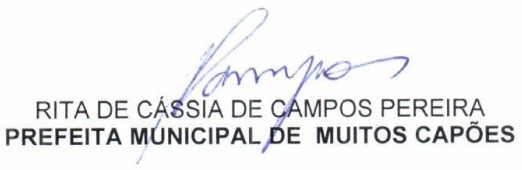 